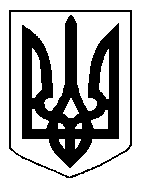 БІЛОЦЕРКІВСЬКА МІСЬКА РАДА	КИЇВСЬКОЇ ОБЛАСТІ	Р І Ш Е Н Н Я
від 15 травня 2020 року                                                                        № 5396-96-VII
Про припинення терміну дії договору оренди землі фізичній особі-підприємцю Дяченку Володимиру ІсаковичуРозглянувши звернення постійної комісії з питань земельних відносин та земельного кадастру, планування території, будівництва, архітектури, охорони пам’яток, історичного середовища та благоустрою до міського голови від 12 травня 2020 року №108/02-17, протокол постійної комісії з питань  земельних відносин та земельного кадастру, планування території, будівництва, архітектури, охорони пам’яток, історичного середовища та благоустрою від 07 травня 2020 року №209, заяву громадянина Дяченка Володимира Ісаковича від 11 березня 2020 року №15.1-07/1373, відповідно до ст. ст. 12, п. е) ч. 1 ст. 141  Земельного кодексу України, ст. 31 Закону України «Про оренду землі», п.34 ч.1 ст. 26 Закону України «Про місцеве самоврядування в Україні», міська рада вирішила:1.Припинити договір оренди землі з фізичною особою-підприємцем Дяченком Володимиром Ісаковичем під розміщення існуючого магазину - павільйону за адресою: вулиця Леваневського, 49, площею 0,0245 га з кадастровим номером: 3210300000:07:002:0011, який укладений 28 березня 2012 року №39 на  підставі підпункту 1.5 пункту 1 рішення міської ради  від 26 січня 2012 року №475-19-VI «Про передачу земельних ділянок в оренду»  та зареєстрований в Управлінні Держкомзему у місті Біла Церква Київської області 04 липня 2012 року за № 321030004000745 та відомості про який внесено до Державного реєстру речових прав на нерухоме майно  як інше речове право від 21 вересня 2017 року №22529331 відповідно до п. е) ч. 1 ст. 141 Земельного кодексу України, а саме: набуття іншою особою права власності на жилий будинок, будівлю або споруду, які розташовані на земельній ділянці. 2.Особі, зазначені в цьому рішенні звернутися до управління регулювання земельних відносин Білоцерківської міської ради для укладання додаткової угоди про припинення договору оренди землі від 28 березня 2012 року №39, відповідно до даного рішення, а також оформити інші документи, необхідні для вчинення цієї угоди.3.Особі, зазначені в цьому рішенні, зареєструвати припинення права оренди земельної ділянки в порядку, визначеному чинним законодавством України.4. Контроль за виконанням цього рішення покласти на постійну комісію з питань  земельних відносин та земельного кадастру, планування території, будівництва, архітектури, охорони пам’яток, історичного середовища та благоустрою.Міський голова                                          	                                                     Геннадій ДИКИЙ